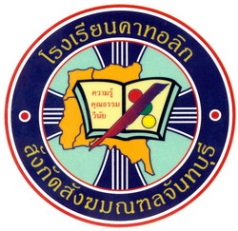 ใบสมัครกิจกรรมสัมพันธ์ออนไลน์ระดับปฐมวัย ปีการศึกษา 2565กลุ่มโรงเรียนคาทอลิกสังกัดสังฆมณฑลจันทบุรี วันพุธที่ 9 - วันศุกร์ที่ 11 พฤศจิกายน พ.ศ. 2565 ** โปรดพิมพ์คำนำหน้าชื่อ และชื่อ-นามสกุลให้ถูกต้อง และตรวจสอบก่อนส่งมาที่ส่วนกลาง รสจ. **1. การแข่งขัน Speech  Contest  ประเภทบุคคลชื่อผู้แข่งขัน ………………………………………………………………………………………………………………………ครูผู้ฝึกซ้อม .....................................................................................................................................	ครูผู้ฝึกซ้อม .....................................................................................................................................	2. การแข่งขัน การพูดภาษาจีน  ประเภทบุคคลชื่อผู้แข่งขัน ………………………………………………………………………………………………………………………ครูผู้ฝึกซ้อม .....................................................................................................................................	ครูผู้ฝึกซ้อม .....................................................................................................................................	3. การแข่งขัน หนูน้อยรักการอ่าน  ประเภทบุคคลชื่อผู้แข่งขัน ………………………………………………………………………………………………………………………ครูผู้ฝึกซ้อม .....................................................................................................................................	ครูผู้ฝึกซ้อม .....................................................................................................................................	4. การแข่งขัน การเล่านิทานประกอบท่าทาง  ประเภทบุคคลชื่อผู้แข่งขัน ………………………………………………………………………………………………………………………ครูผู้ฝึกซ้อม .....................................................................................................................................	ครูผู้ฝึกซ้อม .....................................................................................................................................	5. การแข่งขัน วิ่งสลับฟันปลา  ประเภททีม 5 คนชื่อผู้แข่งขัน คนที่ 1 …………………………………………………………………………………………………………..ชื่อผู้แข่งขัน คนที่ 2 …………………………………………………………………………………………………………..ชื่อผู้แข่งขัน คนที่ 3 …………………………………………………………………………………………………………..ชื่อผู้แข่งขัน คนที่ 4 …………………………………………………………………………………………………………..ชื่อผู้แข่งขัน คนที่ 5 …………………………………………………………………………………………………………..ครูผู้ฝึกซ้อม .....................................................................................................................................	ครูผู้ฝึกซ้อม .....................................................................................................................................	6. การแข่งขัน สมรรถนะด้านร่างกาย  ประเภททีม 5 คนชื่อผู้แข่งขัน คนที่ 1 …………………………………………………………………………………………………………..ชื่อผู้แข่งขัน คนที่ 2 …………………………………………………………………………………………………………..ชื่อผู้แข่งขัน คนที่ 3 …………………………………………………………………………………………………………..ชื่อผู้แข่งขัน คนที่ 4 …………………………………………………………………………………………………………..ชื่อผู้แข่งขัน คนที่ 5 …………………………………………………………………………………………………………..ครูผู้ฝึกซ้อม .....................................................................................................................................	ครูผู้ฝึกซ้อม .....................................................................................................................................	7. การแข่งขัน วาดภาพระบายสีด้วยสีเทียน  ประเภทบุคคลชื่อผู้แข่งขัน ………………………………………………………………………………………………………………………ครูผู้ฝึกซ้อม .....................................................................................................................................	ครูผู้ฝึกซ้อม .....................................................................................................................................	8. การแข่งขัน คัดลายมือภาษาไทย  ประเภทบุคคลชื่อผู้แข่งขัน ………………………………………………………………………………………………………………………ครูผู้ฝึกซ้อม .....................................................................................................................................	ครูผู้ฝึกซ้อม .....................................................................................................................................	9. การแข่งขัน คัดลายมือภาษาอังกฤษ  ประเภทบุคคลชื่อผู้แข่งขัน ………………………………………………………………………………………………………………………ครูผู้ฝึกซ้อม .....................................................................................................................................	ครูผู้ฝึกซ้อม .....................................................................................................................................	10. การแข่งขัน ต่อ LEGO พลาสติก  ประเภททีม 2 คนชื่อผู้แข่งขัน คนที่ 1 …………………………………………………………………………………………………………..ชื่อผู้แข่งขัน คนที่ 2 …………………………………………………………………………………………………………..ครูผู้ฝึกซ้อม .....................................................................................................................................	ครูผู้ฝึกซ้อม .....................................................................................................................................	11. การแข่งขัน ปั้นดินน้ำมัน  ประเภททีม 3 คนชื่อผู้แข่งขัน คนที่ 1 …………………………………………………………………………………………………………..ชื่อผู้แข่งขัน คนที่ 2 …………………………………………………………………………………………………………..ชื่อผู้แข่งขัน คนที่ 3 …………………………………………………………………………………………………………..ครูผู้ฝึกซ้อม .....................................................................................................................................	ครูผู้ฝึกซ้อม .....................................................................................................................................	12. การแข่งขัน สร้างภาพด้วยการฉีก ตัด ปะ   ประเภททีม 3 คนชื่อผู้แข่งขัน คนที่ 1 …………………………………………………………………………………………………………..ชื่อผู้แข่งขัน คนที่ 2 …………………………………………………………………………………………………………..ชื่อผู้แข่งขัน คนที่ 3 …………………………………………………………………………………………………………..ครูผู้ฝึกซ้อม .....................................................................................................................................	ครูผู้ฝึกซ้อม .....................................................................................................................................	ลงชื่อ…………………………………………………..       (………....……………………………………….)							ตำแหน่ง......................................................โรงเรียน………………………….........………………….........………………….................................…......……................... ครูผู้ประสานงาน…………………………......................……………………….หมายเลขโทรศัพท์………...........…………..วันพุธที่ 9 พฤศจิกายน 2565วันพฤหัสที่ 10 พฤศจิกายน 2565วันศุกร์ที่ 11 พฤศจิกายน 2565รายนามครูที่เป็นกรรมการตัดสิน     ชื่อ-นามสกุล ...................................................................................... การแข่งขัน...............................................     ชื่อ-นามสกุล ...................................................................................... การแข่งขัน...............................................     ชื่อ-นามสกุล ...................................................................................... การแข่งขัน...............................................     ชื่อ-นามสกุล ...................................................................................... การแข่งขัน...............................................